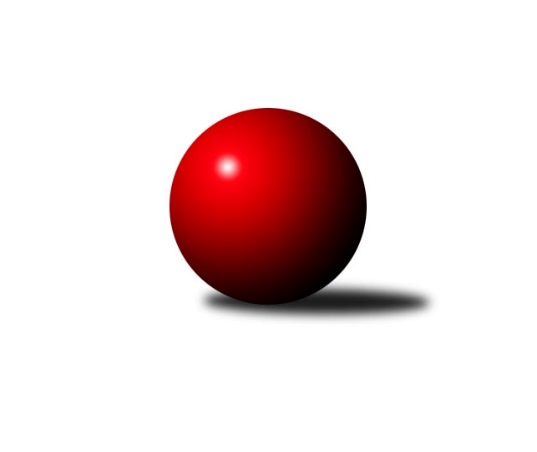 Č.20Ročník 2022/2023	24.3.2023Nejlepšího výkonu v tomto kole: 2659 dosáhlo družstvo: Trutnov CVýchodočeský přebor skupina A 2022/2023Výsledky 20. kolaSouhrnný přehled výsledků:Jičín B	- Nová Paka B	8:8	2553:2530		23.3.Trutnov C	- Milovice B	12:4	2659:2560		24.3.Milovice A	- Josefov A	4:12	2637:2639		24.3.Vrchlabí C	- Dvůr Kr. B	12:4	2548:2507		24.3.Hořice C	- Poříčí A	12:4	2645:2416		24.3.Vrchlabí B	- Rokytnice n. J. B	12:4	2592:2469		24.3.Tabulka družstev:	1.	Milovice A	20	15	1	4	213 : 107 	 	 2545	31	2.	Nová Paka B	20	14	1	5	198 : 122 	 	 2484	29	3.	Josefov A	20	11	1	8	174 : 146 	 	 2513	23	4.	Jičín B	20	9	2	9	171 : 149 	 	 2464	20	5.	Poříčí A	19	10	0	9	152 : 152 	 	 2457	20	6.	Rokytnice n. J. B	20	10	0	10	155 : 165 	 	 2496	20	7.	Dvůr Kr. B	20	10	0	10	149 : 171 	 	 2465	20	8.	Milovice B	20	9	0	11	163 : 157 	 	 2498	18	9.	Vrchlabí B	20	9	0	11	152 : 168 	 	 2500	18	10.	Trutnov C	19	6	3	10	125 : 179 	 	 2426	15	11.	Hořice C	20	5	2	13	126 : 194 	 	 2487	12	12.	Vrchlabí C	20	6	0	14	126 : 194 	 	 2409	12Podrobné výsledky kola:	 Jičín B	2553	8:8	2530	Nová Paka B	Roman Bureš	 	 194 	 222 		416 	 2:0 	 376 	 	196 	 180		Lenka Havlínová	Vladimír Pavlata	 	 213 	 193 		406 	 0:2 	 454 	 	247 	 207		Petr Lukeš	Marie Kolářová	 	 209 	 203 		412 	 0:2 	 426 	 	222 	 204		Martin Pešta	Jiří Čapek	 	 198 	 213 		411 	 0:2 	 471 	 	236 	 235		Jiří Kout	Ladislav Křivka	 	 210 	 203 		413 	 0:2 	 436 	 	237 	 199		Jaroslav Fajfer	Vladimír Řehák	 	 258 	 237 		495 	 2:0 	 367 	 	176 	 191		Pavel Beyrrozhodčí: Roman BurešNejlepší výkon utkání: 495 - Vladimír Řehák	 Trutnov C	2659	12:4	2560	Milovice B	Karel Slavík	 	 242 	 252 		494 	 2:0 	 461 	 	234 	 227		Jan Masopust	Jan Krejcar	 	 240 	 220 		460 	 2:0 	 393 	 	189 	 204		Martin Včeliš	Jan Malý	 	 187 	 219 		406 	 0:2 	 409 	 	211 	 198		Marek Ondráček	Václav Kukla	 	 212 	 181 		393 	 0:2 	 408 	 	208 	 200		Jarmil Nosek	Jiří Škoda	 	 235 	 206 		441 	 2:0 	 431 	 	193 	 238		Miroslav Šanda	František Jankto	 	 233 	 232 		465 	 2:0 	 458 	 	223 	 235		Lukáš Kostkarozhodčí: Milan KačerNejlepší výkon utkání: 494 - Karel Slavík	 Milovice A	2637	4:12	2639	Josefov A	Tomáš Fuchs	 	 220 	 203 		423 	 0:2 	 428 	 	213 	 215		Roman Kašpar	David Jaroš	 	 214 	 239 		453 	 2:0 	 405 	 	228 	 177		Lukáš Rožnovský	Václav Souček	 	 200 	 238 		438 	 0:2 	 440 	 	213 	 227		Lukáš Ludvík	Radoslav Dušek	 	 208 	 218 		426 	 0:2 	 450 	 	218 	 232		Petr Hrycík	Vlastimil Hruška	 	 210 	 215 		425 	 0:2 	 454 	 	217 	 237		Jiří Rücker	Miloslav Vik	 	 252 	 220 		472 	 2:0 	 462 	 	223 	 239		Jakub Hrycíkrozhodčí: Václav SoučekNejlepší výkon utkání: 472 - Miloslav Vik	 Vrchlabí C	2548	12:4	2507	Dvůr Kr. B	Jana Votočková	 	 237 	 216 		453 	 2:0 	 450 	 	233 	 217		Martin Šnytr	Josef Rychtář	 	 218 	 229 		447 	 0:2 	 465 	 	240 	 225		Michal Sirový	Martina Fejfarová	 	 192 	 198 		390 	 0:2 	 425 	 	211 	 214		Martin Kozlovský	Tereza Venclová	 	 228 	 241 		469 	 2:0 	 393 	 	204 	 189		Kateřina Šmídová	Jaroslav Lux	 	 184 	 217 		401 	 2:0 	 400 	 	185 	 215		Martin Šnytr	Vladimír Šťastník	 	 184 	 204 		388 	 2:0 	 374 	 	187 	 187		Monika Horovározhodčí: Petr KynčlNejlepší výkon utkání: 469 - Tereza Venclová	 Hořice C	2645	12:4	2416	Poříčí A	Ondřej Košťál	 	 232 	 209 		441 	 2:0 	 419 	 	202 	 217		Jakub Petráček	Adam Balihar	 	 232 	 191 		423 	 2:0 	 373 	 	192 	 181		Daniel Havrda	Vít Černý	 	 189 	 206 		395 	 0:2 	 426 	 	216 	 210		Jan Roza	Ondřej Duchoň	 	 230 	 253 		483 	 2:0 	 431 	 	209 	 222		Josef Doležal	Adéla Fikarová	 	 227 	 207 		434 	 0:2 	 449 	 	199 	 250		Lubomír Šimonka	Karel Košťál	 	 233 	 236 		469 	 2:0 	 318 	 	157 	 161		Jan Gábrišrozhodčí: Vojtěch TulkaNejlepší výkon utkání: 483 - Ondřej Duchoň	 Vrchlabí B	2592	12:4	2469	Rokytnice n. J. B	Pavel Gracias	 	 184 	 199 		383 	 0:2 	 420 	 	200 	 220		Zuzana Hartychová	Jitka Svatá	 	 206 	 233 		439 	 0:2 	 440 	 	222 	 218		Tomáš Cvrček	Miroslav Mejznar *1	 	 194 	 228 		422 	 2:0 	 406 	 	211 	 195		Jakub Kašpar	Andrea Sochorová	 	 217 	 210 		427 	 2:0 	 403 	 	197 	 206		Matěj Ditz	Tomáš Limberský	 	 204 	 244 		448 	 2:0 	 405 	 	201 	 204		Filip Vízek	Ondřej Votoček	 	 230 	 243 		473 	 2:0 	 395 	 	207 	 188		Martin Pacákrozhodčí: střídání: *1 od 51. hodu Miroslav KrálNejlepší výkon utkání: 473 - Ondřej VotočekPořadí jednotlivců:	jméno hráče	družstvo	celkem	plné	dorážka	chyby	poměr kuž.	Maximum	1.	Michal Sirový 	Dvůr Kr. B	451.13	305.5	145.6	5.6	8/9	(474)	2.	Vlastimil Hruška 	Milovice A	449.66	303.7	145.9	4.3	9/9	(507)	3.	Miloslav Vik 	Milovice A	448.37	307.3	141.1	4.6	8/9	(494)	4.	Roman Bureš 	Jičín B	441.55	301.1	140.5	4.7	7/9	(484)	5.	Miroslav Kužel 	Poříčí A	441.33	303.2	138.2	3.7	6/9	(482)	6.	Jakub Hrycík 	Josefov A	439.89	301.0	138.9	6.2	10/10	(501)	7.	Jan Masopust 	Milovice B	439.48	298.8	140.7	6.1	8/9	(500)	8.	Lukáš Kostka 	Milovice B	437.88	304.6	133.3	6.4	9/9	(476)	9.	Andrea Sochorová 	Vrchlabí B	436.59	302.9	133.7	5.7	9/10	(467)	10.	Jiří Kout 	Nová Paka B	436.14	302.0	134.2	4.7	9/9	(487)	11.	Jiří Rücker 	Josefov A	434.24	296.0	138.2	4.4	10/10	(479)	12.	Karel Slavík 	Trutnov C	434.20	300.5	133.7	6.6	9/10	(494)	13.	Karel Košťál 	Hořice C	433.02	299.2	133.9	5.3	7/9	(484)	14.	Ondřej Duchoň 	Hořice C	431.17	293.0	138.1	6.0	9/9	(483)	15.	Martin Pacák 	Rokytnice n. J. B	428.99	295.7	133.3	7.1	8/9	(480)	16.	Petr Hrycík 	Josefov A	428.91	286.9	142.1	5.3	10/10	(470)	17.	Jakub Kašpar 	Rokytnice n. J. B	428.76	297.7	131.1	7.4	8/9	(474)	18.	Jan Roza 	Poříčí A	428.16	299.3	128.8	7.1	9/9	(454)	19.	Tomáš Fuchs 	Milovice A	428.13	296.0	132.1	5.2	8/9	(468)	20.	Filip Vízek 	Rokytnice n. J. B	427.76	289.8	137.9	5.7	9/9	(476)	21.	Vladimír Řehák 	Jičín B	426.63	299.3	127.4	6.4	8/9	(495)	22.	David Jaroš 	Milovice A	426.19	292.6	133.6	5.9	8/9	(463)	23.	Martin Kozlovský 	Dvůr Kr. B	424.86	298.3	126.5	7.5	9/9	(458)	24.	Vladimír Cerman 	Vrchlabí B	424.05	296.6	127.5	6.9	8/10	(450)	25.	Adam Balihar 	Hořice C	423.73	297.0	126.8	8.1	6/9	(466)	26.	Petr Lukeš 	Nová Paka B	423.66	299.9	123.8	8.3	7/9	(454)	27.	Václav Souček 	Milovice A	422.18	297.2	125.0	8.2	8/9	(468)	28.	Miroslav Šanda 	Milovice B	421.98	294.9	127.1	6.9	9/9	(465)	29.	Zuzana Hartychová 	Rokytnice n. J. B	420.38	291.5	128.9	8.7	6/9	(460)	30.	Jana Votočková 	Vrchlabí C	418.49	285.0	133.5	7.0	7/9	(461)	31.	Jitka Svatá 	Vrchlabí B	417.44	295.6	121.8	7.8	8/10	(486)	32.	František Jankto 	Trutnov C	415.96	293.8	122.2	9.9	9/10	(475)	33.	Martin Pešta 	Nová Paka B	415.46	293.2	122.3	6.8	9/9	(471)	34.	Kateřina Šmídová 	Dvůr Kr. B	415.33	286.2	129.2	7.7	8/9	(459)	35.	Jan Bajer 	Nová Paka B	414.90	284.9	130.0	6.9	8/9	(463)	36.	Ladislav Křivka 	Jičín B	414.20	293.2	121.0	8.3	8/9	(469)	37.	Jaroslav Fajfer 	Nová Paka B	412.88	294.1	118.8	8.9	8/9	(453)	38.	Lukáš Ludvík 	Josefov A	412.05	293.3	118.7	8.5	10/10	(440)	39.	Roman Kašpar 	Josefov A	406.94	284.3	122.7	8.2	9/10	(440)	40.	Tomáš Cvrček 	Rokytnice n. J. B	406.81	288.3	118.5	8.8	8/9	(442)	41.	Daniel Havrda 	Poříčí A	406.60	290.4	116.2	10.4	9/9	(455)	42.	Vladimír Šťastník 	Vrchlabí C	406.29	283.4	122.9	7.3	6/9	(439)	43.	Marie Kolářová 	Jičín B	405.15	285.8	119.3	7.5	8/9	(448)	44.	Ondra Kolář 	Milovice B	403.26	291.5	111.8	11.6	6/9	(441)	45.	Filip Hanout 	Rokytnice n. J. B	403.14	280.4	122.8	9.6	7/9	(458)	46.	Jakub Petráček 	Poříčí A	402.31	286.1	116.2	9.9	9/9	(451)	47.	Martin Včeliš 	Milovice B	402.11	284.5	117.6	10.3	9/9	(457)	48.	Michal Turek 	Trutnov C	401.96	287.2	114.8	11.1	7/10	(441)	49.	Lenka Havlínová 	Nová Paka B	401.06	284.6	116.5	9.2	8/9	(444)	50.	Jan Gábriš 	Poříčí A	400.54	280.7	119.9	11.7	8/9	(458)	51.	Eva Fajstavrová 	Vrchlabí C	400.43	283.7	116.7	11.5	6/9	(463)	52.	Jiří Škoda 	Trutnov C	400.22	286.6	113.7	9.4	9/10	(461)	53.	Pavel Gracias 	Vrchlabí B	398.95	286.6	112.4	10.6	7/10	(435)	54.	Lukáš Rožnovský 	Josefov A	396.80	276.7	120.2	10.2	8/10	(441)	55.	Miroslav Šulc 	Dvůr Kr. B	396.75	281.5	115.3	10.9	8/9	(421)	56.	Matěj Ditz 	Rokytnice n. J. B	396.69	283.6	113.1	12.4	7/9	(459)	57.	Jiří Čapek 	Jičín B	394.76	286.8	107.9	12.9	9/9	(441)	58.	Lubomír Šimonka 	Poříčí A	394.24	278.9	115.4	11.4	8/9	(451)	59.	Pavel Beyr 	Nová Paka B	393.17	281.9	111.2	11.3	7/9	(428)	60.	Martina Kramosilová 	Dvůr Kr. B	392.03	280.3	111.7	12.3	7/9	(423)	61.	Jan Krejcar 	Trutnov C	391.81	279.0	112.8	10.9	8/10	(460)	62.	Miroslav Včeliš 	Milovice A	387.14	275.4	111.7	10.8	9/9	(448)	63.	Martin Šnytr 	Dvůr Kr. B	385.67	276.9	108.7	10.9	9/9	(443)	64.	Rudolf Kedroň 	Hořice C	385.55	279.2	106.4	12.5	8/9	(414)	65.	Ladislav Malý 	Dvůr Kr. B	378.83	267.8	111.0	12.7	6/9	(436)		Pavel Kaan 	Jičín B	466.78	317.4	149.3	3.4	3/9	(492)		Lukáš Sýs 	Rokytnice n. J. B	462.00	319.0	143.0	7.0	1/9	(462)		Martin Šnytr 	Dvůr Kr. B	458.06	305.9	152.1	3.9	2/9	(509)		Tereza Venclová 	Vrchlabí C	457.71	315.2	142.5	1.8	3/9	(477)		Vojtěch Tulka 	Hořice C	454.00	276.0	178.0	2.0	1/9	(454)		Tomáš Pavlata 	Jičín B	450.00	314.3	135.7	6.7	3/9	(462)		Tomáš Limberský 	Vrchlabí B	448.85	300.7	148.2	4.0	4/10	(494)		Ondřej Černý 	Hořice C	447.00	298.0	149.0	2.0	1/9	(447)		Ondřej Votoček 	Vrchlabí B	440.77	297.7	143.1	4.3	5/10	(475)		Kryštof Košťál 	Hořice C	438.29	298.3	140.0	6.1	4/9	(471)		Martin Zvoníček 	Hořice C	434.98	303.0	132.0	6.8	5/9	(496)		Ondřej Košťál 	Hořice C	427.40	296.4	131.0	5.9	5/9	(450)		Jaroslav Lux 	Vrchlabí C	426.26	291.8	134.4	6.7	5/9	(448)		Radoslav Dušek 	Milovice A	425.83	294.4	131.4	9.4	2/9	(457)		Miroslav Šanda 	Milovice B	415.00	284.5	130.5	7.5	2/9	(439)		Josef Rychtář 	Vrchlabí C	414.42	296.4	118.0	10.8	5/9	(472)		Pavel Müller 	Rokytnice n. J. B	413.30	293.9	119.4	10.5	5/9	(432)		Monika Horová 	Dvůr Kr. B	412.61	287.8	124.8	7.7	3/9	(444)		Martina Fejfarová 	Vrchlabí C	412.41	282.2	130.2	7.7	5/9	(453)		Zdeněk Macnar 	Milovice B	412.00	288.0	124.0	6.0	1/9	(412)		Michal Mertlík 	Trutnov C	411.75	283.7	128.0	8.5	6/10	(484)		Milan Lauber 	Poříčí A	410.50	295.5	115.0	10.5	4/9	(454)		Miroslav Král 	Vrchlabí B	409.95	284.7	125.3	5.7	5/10	(438)		Zbyněk Hercík 	Jičín B	409.00	292.3	116.7	12.2	3/9	(449)		Filip Matouš 	Vrchlabí B	408.81	292.3	116.5	7.7	4/10	(470)		Josef Doležal 	Poříčí A	408.33	291.0	117.3	10.3	3/9	(431)		Václav Vejdělek 	Vrchlabí B	408.00	281.0	127.0	5.5	2/10	(417)		Marek Ondráček 	Milovice B	407.63	291.0	116.6	13.7	5/9	(468)		Josef Glos 	Vrchlabí C	407.00	288.5	118.5	10.0	2/9	(423)		Jan Horáček 	Vrchlabí B	406.33	283.3	123.0	5.7	3/10	(416)		David Chaloupka 	Trutnov C	405.10	280.4	124.7	6.7	2/10	(438)		Tomáš Nosek 	Milovice B	404.24	285.4	118.8	9.7	5/9	(437)		Vladimír Pavlata 	Jičín B	402.00	289.8	112.3	12.8	2/9	(426)		Jiří Procházka 	Trutnov C	401.50	273.5	128.0	8.0	2/10	(408)		Jan Malý 	Trutnov C	401.17	279.0	122.2	11.0	3/10	(429)		Martin Štryncl 	Nová Paka B	399.00	255.0	144.0	7.0	1/9	(399)		Jarmil Nosek 	Milovice A	399.00	283.5	115.5	10.5	4/9	(446)		Štěpán Soukup 	Jičín B	398.00	282.5	115.5	9.5	2/9	(411)		Aleš Kloutvor 	Jičín B	397.63	273.4	124.3	6.5	4/9	(448)		Jiří Martin 	Vrchlabí B	396.21	269.3	127.0	9.1	4/10	(431)		Vladimír Jahelka 	Hořice C	395.75	289.8	106.0	11.8	2/9	(403)		Zdeněk Dymáček 	Hořice C	394.50	270.0	124.5	11.8	4/9	(428)		Josef Ornst 	Milovice B	392.00	293.0	99.0	15.0	1/9	(392)		Miroslav Mejznar 	Vrchlabí B	391.25	276.8	114.5	11.5	4/10	(410)		Jan Modřický 	Hořice C	390.00	276.0	114.0	11.0	1/9	(390)		Miroslav Souček 	Milovice A	389.25	270.8	118.5	10.0	2/9	(413)		Václav Kukla 	Trutnov C	389.25	280.6	108.7	11.7	5/10	(422)		Vít Černý 	Hořice C	387.65	277.5	110.2	8.2	5/9	(405)		Zdeněk Maršík 	Vrchlabí C	385.00	271.8	113.2	9.7	3/9	(409)		Jan Janeček 	Dvůr Kr. B	383.00	271.0	112.0	12.0	1/9	(383)		Václava Krulišová 	Trutnov C	383.00	277.0	106.0	10.0	1/10	(383)		Jan Vaníček 	Vrchlabí C	379.60	265.6	114.0	11.8	5/9	(410)		Pavel Řehák 	Josefov A	379.00	274.7	104.3	14.5	3/10	(400)		Adéla Fikarová 	Hořice C	377.47	267.9	109.6	12.2	5/9	(444)		Robin Bureš 	Jičín B	377.38	272.8	104.6	14.3	4/9	(439)		Petr Kynčl 	Vrchlabí C	369.00	274.8	94.2	15.0	5/9	(388)		Jan Stejskal 	Vrchlabí C	368.35	260.1	108.3	13.9	4/9	(416)		Filip Mertlík 	Milovice B	354.00	273.0	81.0	17.0	1/9	(354)		Matěj Šuda 	Jičín B	347.00	276.0	71.0	20.0	1/9	(347)		Eva Novotná 	Rokytnice n. J. B	335.00	235.0	100.0	13.0	1/9	(335)Sportovně technické informace:Starty náhradníků:registrační číslo	jméno a příjmení 	datum startu 	družstvo	číslo startu
Hráči dopsaní na soupisku:registrační číslo	jméno a příjmení 	datum startu 	družstvo	Program dalšího kola:21. kolo31.3.2023	pá	17:00	Milovice B - Vrchlabí B	31.3.2023	pá	17:00	Nová Paka B - Milovice A	31.3.2023	pá	17:00	Rokytnice n. J. B - Hořice C	31.3.2023	pá	17:00	Poříčí A - Jičín B	31.3.2023	pá	17:00	Trutnov C - Vrchlabí C	31.3.2023	pá	17:00	Josefov A - Dvůr Kr. B	Nejlepší šestka kola - absolutněNejlepší šestka kola - absolutněNejlepší šestka kola - absolutněNejlepší šestka kola - absolutněNejlepší šestka kola - dle průměru kuželenNejlepší šestka kola - dle průměru kuželenNejlepší šestka kola - dle průměru kuželenNejlepší šestka kola - dle průměru kuželenNejlepší šestka kola - dle průměru kuželenPočetJménoNázev týmuVýkonPočetJménoNázev týmuPrůměr (%)Výkon5xVladimír ŘehákJičín B4954xKarel SlavíkTrutnov C118.44946xKarel SlavíkTrutnov C4944xVladimír ŘehákJičín B117.664953xOndřej DuchoňHořice C4833xOndřej DuchoňHořice C112.944833xOndřej VotočekVrchlabí B4733xOndřej VotočekVrchlabí B112.394737xMiloslav VikMilovice A4724xJiří KoutN. Paka111.964715xJiří KoutN. Paka4712xFrantišek JanktoTrutnov C111.45465